http://www.USScouts.Org     •     http://www.MeritBadge.Org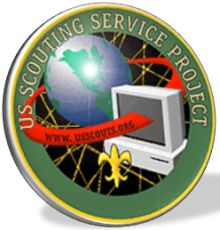 Please submit errors, omissions, comments or suggestions about this workbook to: Workbooks@USScouts.OrgSend comments or suggestions for changes to the requirements for the Nova Award to: Program.Content@Scouting.Org1.	Choose A or B or C and complete ALL the requirements.	A.	Watch an episode or episodes (about one hour total) of a show that involves math or physics.Then do the following:Make a list of at least two questions or ideas from what you watched.2.	Discuss two of the questions or ideas with your counselor. 	B.	Read (about one hour total) about anything that involves math or physics. Then do the following:1.	Make a list of at least two questions or ideas from what you read.2.	Discuss two of the questions or ideas with your counselor.	C	Do a combination of reading and watching (about one hour total) about anything that involves math or physics. Then do the following:1.	Make a list of at least two questions or ideas from what you read and watched.2.	Discuss two of the questions or ideas with your counselor.2.	Complete ONE adventure from the following list for your current rank or complete option A or B. (If you choose an Adventure, choose one you have not already earned.) Wolf Cub Scouts 	Bear Cub Scouts 	Webelos Scouts	Code of the Wolf 		Robotics 		Game Design	Option A: 	Complete both of the following: 	a.	Conduct an opinion survey through which you collect data to answer a question and then show your results with a chart or graph. For example, what is the favorite food of the scouts in your den (chart how many like pizza, how many like cookies, etc.). 	b.	Conduct and keep a record of a coin toss probability experiment. Keep track of at least 25 tosses. 	Option B:  	Complete both of the following: 	a.	Interview four adults in different occupations and see how they use measurement in their job. 	b.	Measure how tall someone is. Have them measure you. Complete in both inches and centimeters.Discuss with your counselor what kind of science, technology, engineering, and math was used in the adventure or option.3.	Explore TWO options from A or B or C and complete ALL the requirements for those options. Keep your work to share with your counselor. The necessary information to make your calculations can be found in a book or on the Internet. (See the Helpful Links box for ideas.) You may work with your counselor on these calculations.	A.	Choose TWO of the following places and calculate how much you would weigh there.	1.	On the sun or the moon	2.	On Jupiter or Pluto	3.	On a planet that you choose	B.	Choose ONE of the following and calculate its height:	1.	A tree	2.	Your house	3.	A building of your choice	C.	Calculate the volume of air in your bedroom. 
Make sure your measurements have the same units—all feet or all inches—and show your work.4.	Secret CodesA.	Look up, then discuss with your counselor each of the following:1.	Cryptography2.	At least three ways secret codes or ciphers are made3.	How secret codes and ciphers relate to mathematicsB.	Design a secret code or cipher. Then do the following:1.	Write a message in your code or cipher.2.	Share your code or cipher with your counselor.5.	Discuss with your counselor how math affects your everyday life.What was watched?DateStart TimeDuration1.1.1.2.2.2.1.1.1.1.1.1.1.2.2.2.2.2.2.2.What was read?DateStart TimeDuration1.1.1.2.2.2.1.1.1.1.1.1.1.2.2.2.2.2.2.2.What was watched or read?DateStart TimeStart TimeDurationDuration1.1.1.2.2.2.1.1.1.1.1.1.2.2.2.2.2.123 45678910111213141516171819202122232425HeadsHeadsTails1.1.1.1.1.1.2.2.2.2.2.2.3.3.3.3.3.3.